Publicado en Barcelona el 25/05/2023 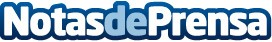 Palets Cuerva lanza su nuevo sitio web gracias a las ayudas recibidas del Kit digitalEl centro de reciclaje especializado en el tratamiento y la gestión de palets de madera, estrena nueva página web con las ayudas europeas de los Next GenerationDatos de contacto:Carlos937685249Nota de prensa publicada en: https://www.notasdeprensa.es/palets-cuerva-lanza-su-nuevo-sitio-web-gracias Categorias: Marketing Cataluña Logística E-Commerce Sostenibilidad Digital http://www.notasdeprensa.es